UL Student Life 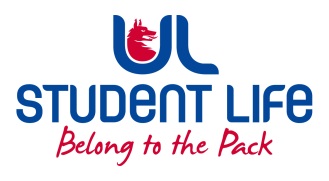 EXECUTIVE COMMITTEE REPORT PresidentPresidentPresidentPresidentAuthor:Seán Ó Maoilchiaráin Seán Ó Maoilchiaráin Date:26/10/202126/10/2021Audience :UL Student CouncilUL Student CouncilAction:ApproveApproveGoalsGoalsGoalsGoalsMain GoalsMain GoalsMain GoalsProgressAny Time of the MonthAny Time of the MonthAny Time of the MonthWe have been given approval from Martin Ryan, ULSL general manager to put €2,500 towards providing period products free to students in a pilot scheme in the main building and Kemmy Business School. This is the first step in terms of rolling out the initiative all over campus.CampaignsCampaignsCampaignsFeel good Fridays: The series continues to be well-received and the feedback from students indicates that it’s a great form of engagement and even entertainment.  Mental Health and Wellbeing Week: This week marks Mental Health and Wellbeing week. The idea is to promote positive mental health but also to educate students around misconceptions and stigma. We will have two days of a mental health ‘fair’ in the courtyard on Monday and Tuesday and everyone is very welcome to come support. Mental Health Survey Mental Health Survey Mental Health Survey The survey has been out for two weeks now and uptake has been quite good. The next step will be implementing the data and feedback. Other Achievements since last CouncilOther Achievements since last CouncilOther Achievements since last CouncilOther Achievements since last CouncilBrought report from Éist to Governing Authority.  Brought report from Éist to Governing Authority.  Brought report from Éist to Governing Authority.  I brought a report from UL Éist to the Governing Authority outlining the dire situation the service is in. I told the members of GA that the University was not doing enough to support student mental health at all and that a commitment was needed to ensure this changes. Student Forum Student Forum Student Forum We held the first ever ULSL student forum on Wednesday. We had great interaction with students and got great feedback.  Attendance at events/meetings and actions taken or agreedAttendance at events/meetings and actions taken or agreedAttendance at events/meetings and actions taken or agreedAttendance at events/meetings and actions taken or agreedEvent/ MeetingEvent/ MeetingEvent/ MeetingOutcomes and/or actions taken or agreed onGoverning Authority Governing Authority Governing Authority Made ULSL’s position very clear in relation to twin room provision and also made a speech calling out UL on their neglect of the Mental Health Services on campus.  Anytime of the Month  Anytime of the Month  Anytime of the Month Met with members of the team at ATOTM to discuss plans to launch the initiative. Stables / Scholars AGM’s Stables / Scholars AGM’s Stables / Scholars AGM’s Met with the boards of both clubs to receive a financial update and discuss plans for both going forward. Creche Liaison CommitteeCreche Liaison CommitteeCreche Liaison CommitteeAttended the first meeting of this committee since 2019. We discussed the operation of the crèche and decided on Terms of Reference for the committee going forward.Plans before the next meetingPlans before the next meetingPlans before the next meetingPlans before the next meetingAction/work areaAction/work areaAction/work areaWhat I hope to achieveCollating Mental Health survey results   Collating Mental Health survey results   Collating Mental Health survey results   I want to see what the survey says about the state of student mental health at the minute and what students want to see done for them going forward.  Mental Health and Wellness Week. Mental Health and Wellness Week. Mental Health and Wellness Week. Run the wellness fair in the courtyard and actively engage with students. I want to see a conversation going around mental health in a meaningful and constructive way. ATOTM campaign launchATOTM campaign launchATOTM campaign launchThe current plan is to launch this initiative in a pilot capacity within the next two weeks. I want to highlight the work done to date by anytime of the month and get strong support from our student body for the initiative. Student EngagementStudent EngagementStudent EngagementStudent EngagementType of Engagement (Meeting, event etc)Type of Engagement (Meeting, event etc)Type of Engagement (Meeting, event etc)Purpose and anything to report onFeel good Friday Feel good Friday Feel good Friday Another week of getting out around campus meeting students to talk about the things they’re enjoying about being back on campus.  Courtyard Pop-UpsCourtyard Pop-UpsCourtyard Pop-UpsFree tea, coffee and hot chocolate for students in the courtyard with mental health info. Also put up a positivity wall for students to leave messages. Social media Social media Social media I try to keep an active presence on Student Life social media platforms to make sure students feel connected to their officer team through those channels.Media engagement and external relationsMedia engagement and external relationsMedia engagement and external relationsMedia engagement and external relationsEngagement (Press, other organisations etc)Engagement (Press, other organisations etc)Engagement (Press, other organisations etc)Spoke to Newstalk in relation to accommodation survey / twin rooms Engaged with a journalism masters student in relation to the twin rooms / accommodation provision. Did an interview with the Irish Mail on Sunday in relation to same Spoke on Live95 on Monday morning in relation to same. 